я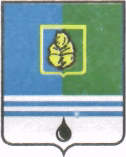 ПОСТАНОВЛЕНИЕАДМИНИСТРАЦИИ ГОРОДА КОГАЛЫМАХанты-Мансийского автономного округа - ЮгрыО внесении измененийв постановление Администрации города Когалыма от 22.12.2015 №3725В соответствии с Федеральным законом от 19.07.2018 №204-ФЗ                    «О внесении изменений в Федеральный закон «Об организации предоставления государственных и муниципальных услуг» в части установления дополнительных гарантий граждан при получении государственных и муниципальных услуг», Уставом города Когалыма, в целях приведения муниципального правового акта в соответствие с действующим законодательством:1. В приложение к постановлению Администрации города Когалыма от 22.12.2015 №3725 «Об утверждении административного регламента предоставления муниципальной услуги «Прекращение права постоянного (бессрочного) пользования земельными участками, находящимися в муниципальной собственности или государственная собственность на которые не разграничена» (далее – административный регламент) внести следующие изменения:1.1. в подпункте «в» пункта 49 раздела 5 административного регламента слова «документов, не предусмотренных» заменить словами «документов или информации либо осуществления действий, представление или осуществление которых не предусмотрено»;1.2. пункт 49 раздела 5 административного регламента дополнить подпунктом «к» следующего содержания:«к) требование у заявителя при предоставлении муниципальной услуги документов или информации, отсутствие и (или) недостоверность которых не указывались при первоначальном отказе в приеме документов, необходимых для предоставления муниципальной услуги, либо в предоставлении муниципальной услуги, за исключением случаев, предусмотренных пунктом 4 части 1 статьи 7 настоящего Федерального закона от 27.07.2010 №210-ФЗ «Об организации предоставления государственных и муниципальных услуг». В указанном случае досудебное (внесудебное) обжалование заявителем решений и действий (бездействия) МФЦ, работника МФЦ возможно в случае, если на МФЦ, решения и действия (бездействие) которого обжалуются, возложена функция по предоставлению соответствующих муниципальных услуг в полном объеме в соответствии с муниципальными правовыми актами г. Когалыма»;1.3. пункт 64 раздела 5 административного регламента дополнить подпунктами 64.1 и 64.2 следующего содержания: «64.1. В случае признания жалобы подлежащей удовлетворению в мотивированном ответе заявителю, дается информация о действиях, осуществляемых органом, предоставляющим муниципальную услугу, МФЦ, в целях незамедлительного устранения выявленных нарушений при оказании муниципальной услуги, а также приносятся извинения за доставленные неудобства и указывается информация о дальнейших действиях, которые необходимо совершить заявителю в целях получения муниципальной услуги.64.2. В случае признания жалобы, не подлежащей удовлетворению, в мотивированном ответе заявителю даются аргументированные разъяснения о причинах принятого решения, а также информация о порядке обжалования принятого решения.».2. Комитету по управлению муниципальным имуществом Администрации города Когалыма (А.В.Ковальчук) направить в юридическое управление Администрации города Когалыма текст постановления, его реквизиты, сведения об источнике официального опубликования в порядке и сроки, предусмотренные распоряжением Администрации города Когалыма от 19.06.2013 №149-р «О мерах по формированию регистра муниципальных нормативных правовых актов Ханты-Мансийского автономного округа - Югры» для дальнейшего направления в Управление государственной регистрации нормативных правовых актов Аппарата Губернатора Ханты-Мансийского автономного округа – Югры.3. Опубликовать настоящее постановление в газете «Когалымский вестник» и разместить на официальном сайте Администрации города Когалыма в информационно-телекоммуникационной сети «Интернет» (www.admkogalym.ru).4. Контроль за выполнением постановления возложить на председателя комитета по управлению муниципальным имуществом Администрации города Когалыма А.В.Ковальчука.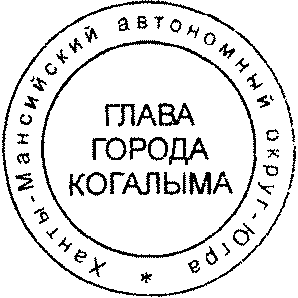 Глава города Когалыма						Н.Н.ПальчиковСогласовано:председатель КУМИ				А.В.Ковальчукзам. председателя КУМИ			М.В.Лучицкаяначальник ЮУ					И.А.Леонтьеваначальник ОО					Е.Г.Рябоконеваначальник ОРАР УЭ				А.А.Шумковзам. начальника УЭ				Ю.Л.Спиридонова Подготовлено:глав спец ОЗР КУМИ 				А.П.ТитовскийРазослать: КУМИ, ЮУ, УЭ, МКУ «УОДОМС», печатное издание, отдел делопроизводства, МАУ «МФЦ», ООО «Ваш консультант»От  «26»декабря2018г. № 2985